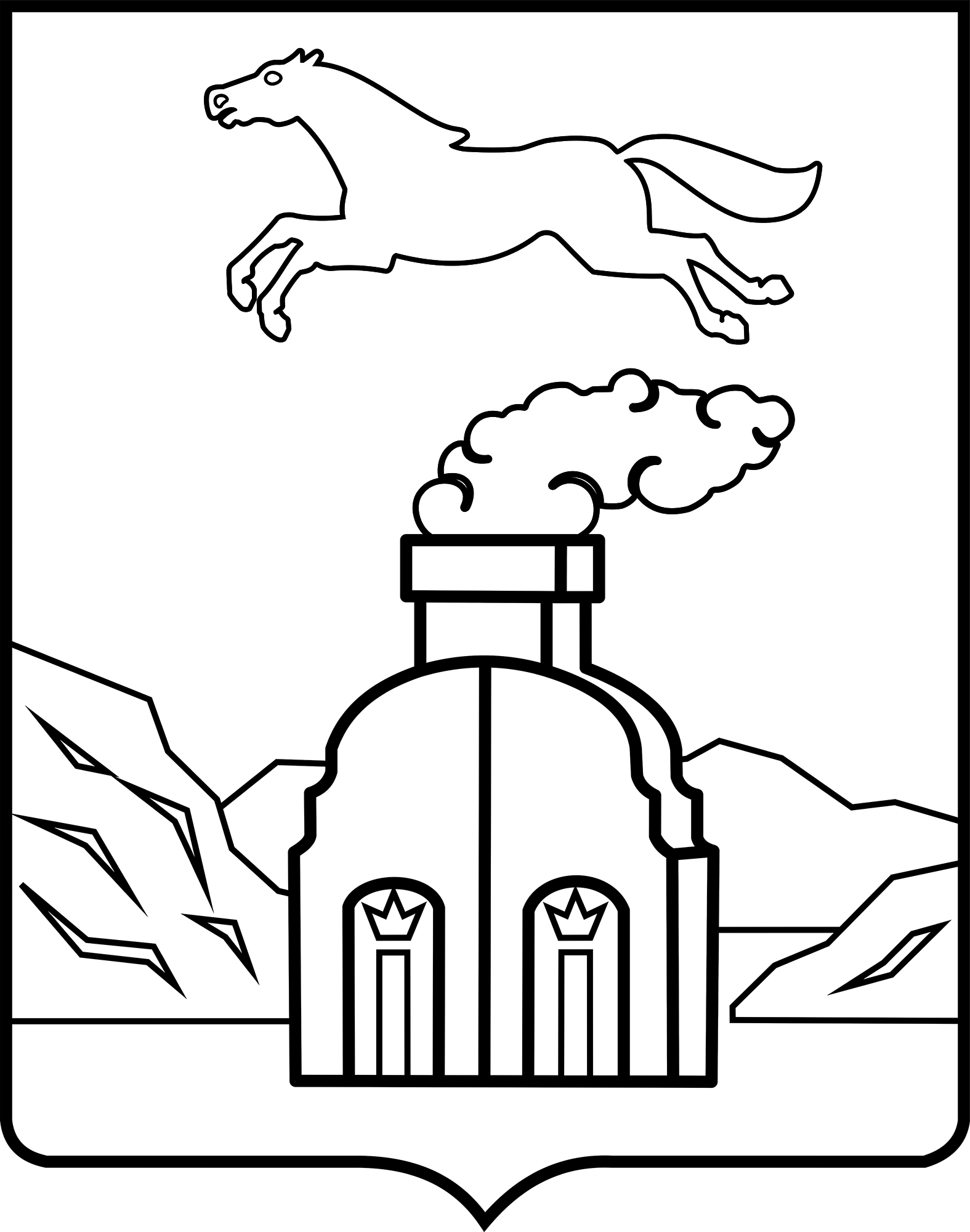 ГЛАВА ГОРОДА БАРНАУЛАПОСТАНОВЛЕНИЕОт __________________						             №________________В соответствии с решением Барнаульской городской Думы 
от 06.12.2019 №411 «О бюджете города на 2020 год и на плановый период 2021 и 2022 годов», постановлением администрации города от 03.04.2014 №635 «Об утверждении Порядка разработки, реализации и оценки эффективности муниципальных программ»ПОСТАНОВЛЯЮ:1. Внести в постановление администрации города от 05.08.2014 №1674 
«Об утверждении муниципальной программы «Управление земельными ресурсами города Барнаула на 2015-2021 годы» (в редакции постановления 
от 29.03.2019 №489) следующие изменения: 1.1. В наименовании, по тексту постановления и приложений слова «2015-2021 годы» заменить словами «2015-2024 годы»;1.2. В приложении к постановлению:1.2.1. Раздел «ПАСПОРТ муниципальной программы «Управление земельными ресурсами города Барнаула на 2015-2021 годы» изложить 
в новой редакции (приложение 1);1.2.2. Подраздел 2.3 раздела 2 «Приоритеты муниципальной политики 
в сфере реализации Программы, цель и задачи, описание основных ожидаемых конечных результатов Программы, сроков и этапов 
ее реализации» изложить в следующей редакции:«2.3. Конечные результаты реализации ПрограммыКонечными результатами реализации  Программы являются:регистрация в муниципальную собственность под муниципальными объектами 699 земельных участков;формирование 5538 земельных участков и охранных зон объектов инженерной инфраструктуры;обеспечение поступлений в бюджет города доходов в виде арендной платы за земельные участки, находящиеся в муниципальной собственности (без учета средств от продажи права на заключение договоров аренды земельных участков), в размере 105,8 рублей на душу населения;формирование и осуществление государственного кадастрового учета 62 земельных участков, государственная собственность на которые не разграничена, с целью предоставления на торгах для размещения нестационарных объектов;подготовка 108 отчетов об оценке;внесение в Единый государственный реестр недвижимости сведений 
о границах 22 населенных пунктов, расположенных в границах городского округа – города Барнаула Алтайского края.Сведения об индикаторах Программы и их значения приведены 
в приложении 1 к Программе.»;1.2.3. В разделе 3 «Обобщенная характеристика мероприятий Программы»:1.2.3.1. Абзац 11 изложить в следующей редакции:«оценка размера арендной платы за земельные участки, стоимости земельных участков, стоимости объектов незавершенного строительства, величины расходов на снос самовольной постройки или ее приведение 
в соответствие с установленными требованиями;»;1.2.3.2. Абзац 13 изложить в следующей редакции: «размещение реестров свободных земельных участков на официальном Интернет-сайте города в Инвестиционном портале города (раздел «Земельные участки»).»;1.2.3.3. Абзац 14 исключить;1.2.4. Раздел 4 изложить в следующей редакции:«4. Общий объем финансовых ресурсов, необходимых для реализации ПрограммыФинансовой основой реализации Программы являются средства бюджета города, краевого бюджета. Общий объем финансирования Программы составляет 291128,8 тыс.рублей, в том числе по годам:2015 год – 20961,8 тыс.рублей;2016 год – 26369,1 тыс.рублей;2017 год – 20537,9 тыс.рублей;2018 год – 21100,7 тыс.рублей;2019 год – 28032,4 тыс.рублей;2020 год – 37630,9 тыс.рублей; 2021 год – 34186,5 тыс.рублей;2022 год – 34186,5 тыс.рублей;2023 год – 34061,5 тыс.рублей;2024 год – 34061,5 тыс.рублей,в том числе за счет краевого бюджета: 2019 год – 2676,8 тыс.рублей,за счет средств бюджета города 288452 тыс.рублей:2015 год – 20961,8 тыс.рублей;2016 год – 26369,1 тыс.рублей;2017 год – 20537,9 тыс.рублей;2018 год – 21100,7 тыс.рублей;2019 год – 25355,6 тыс.рублей;2020 год – 37630,9 тыс.рублей; 2021 год – 34186,5 тыс.рублей;2022 год – 34186,5 тыс.рублей;2023 год – 34061,5 тыс.рублей;2024 год – 34061,5 тыс.рублей.Объемы финансирования Программы подлежат ежегодному уточнению в соответствии с решением о бюджете города на очередной финансовый год и на плановый период.Общий объем финансовых ресурсов, необходимых для реализации Программы, приведен в приложении 3 к Программе.»;1.2.5. Раздел 7 изложить в следующей редакции:«7. Механизм реализации ПрограммыОтветственный исполнитель – комитет по земельным ресурсам и землеустройству города Барнаула:обеспечивает разработку плана реализации мероприятий Программы, плана реализации индикаторов Программы, их утверждение в установленном порядке;организует реализацию Программы, принимает решение о внесении изменений в Программу в соответствии с установленными Порядком требованиями и несет ответственность за достижение индикаторов Программы, конечных результатов ее реализации, а также за эффективность расходования бюджетных средств, предусмотренных Программой;предоставляет в комитет экономического развития и инвестиционной деятельности администрации города сведения, необходимые для проведения мониторинга;проводит оценку эффективности Программы в соответствии
 с методикой оценки эффективности Программы;запрашивает у участников Программы информацию, необходимую для разработки плана реализации мероприятий Программы и плана реализации индикаторов Программы, подготовки ежеквартальных отчетов по Программе в модуле «Муниципальные программы» автоматизированной информационной системы «Социально-экономическое развитие города Барнаула» (далее - АИС), проведения оценки эффективности Программы и подготовки отчета о ходе реализации и оценке эффективности Программы;вносит ежеквартальные отчеты по Программе в модуль «Муниципальные программы» АИС;несет ответственность за своевременность и полноту предоставления ежеквартальных отчетов по Программе в модуле «Муниципальные программы» АИС в комитет экономического развития и инвестиционной деятельности администрации города;обеспечивает обязательную государственную регистрацию Программы в федеральном государственном реестре документов стратегического планирования в порядке и сроки, установленные Правительством Российской Федерации, с учетом требований законодательства Российской Федерации 
о государственной, коммерческой, служебной и иной охраняемой законом тайне.Участники Программы:осуществляют реализацию мероприятий Программы в рамках своей компетенции, а также несут ответственность за их исполнение;предоставляют при разработке плана реализации мероприятий Программы и планы реализации индикаторов Программы предложения ответственному исполнителю;предоставляют ответственному исполнителю информацию, необходимую для проведения оценки эффективности Программы и подготовки ежеквартальных отчетов по Программе в модуле «Муниципальные программы» АИС в соответствии с планом реализации мероприятий Программы и планом реализации индикаторов Программы;несут ответственность за своевременность и полноту предоставления ответственному исполнителю информации, необходимой для проведения оценки эффективности Программы и подготовки ежеквартальных отчетов 
в модуле «Муниципальные программы» АИС.»;1.3. Приложения 1, 2, 3 к Программе изложить в новой редакции (приложения 2, 3, 4).2. Постановление вступает в силу с момента опубликования и распространяет свое действие на правоотношения, возникшие с 01.01.2020.3. Комитету информационной политики (Андреева Е.С.) обеспечить опубликование постановления в газете «Вечерний Барнаул» и размещение 
на официальном Интернет-сайте города Барнаула.4. Контроль за исполнением постановления возложить на заместителя главы администрации города по градостроительству и земельным отношениям Дёмина С.О.Первый заместитель главы администрации города, руководитель аппарата					              В.Г.ФранкО внесении изменений                              в постановление администрации города от 05.08.2014 №1674                                                    «Об утверждении муниципальной программы «Управление земельными ресурсами города Барнаула на 2015-2021 годы»               (в редакции постановления                      от 29.03.2019 №489)